I. Пояснительная запискаПрограмма кружка «Занимательная математика» относится к научно-познавательному направлению реализации внеурочной деятельности в рамках ФГОС.Актуальность программы определена тем, что младшие школьники должны иметь мотивацию к обучению математики, стремиться развивать свои интеллектуальные возможности. Данная программа позволяет учащимся ознакомиться со многими интересными вопросами математики на данном этапе обучения, выходящими за рамки школьной программы, расширить целостное представление о проблеме данной науки. Решение математических задач, связанных с логическим мышлением закрепит интерес детей к познавательной деятельности, будет способствовать развитию мыслительных операций и общему интеллектуальному развитию. 
Не менее важным фактором  реализации данной программы является  и стремление развить у учащихся умений самостоятельно работать, думать, решать творческие задачи, а также совершенствовать навыки  аргументации собственной позиции по определенному вопросу. 
Содержание программы соответствует познавательным возможностям младших школьников и предоставляет им возможность работать на уровне повышенных требований, развивая  учебную мотивацию.
Содержание занятий кружка представляет собой введение в мир элементарной математики, а также расширенный углубленный вариант наиболее актуальных вопросов базового предмета – математика. Занятия  математического кружка должны содействовать развитию у детей математического образа мышления: краткости речи, умелому использованию символики, правильному применению математической терминологии и т.д.
Творческие работы, проектная деятельность и другие технологии, используемые в системе работы кружка, должны быть основаны на любознательности детей, которую и следует поддерживать и направлять.  Данная практика поможет ему успешно овладеть не только общеучебными умениями и навыками, но и осваивать более сложный уровень знаний по предмету, достойно выступать на олимпиадах и участвовать в различных конкурсах. 
Все вопросы и задания рассчитаны на работу учащихся на занятии. Для эффективности работы кружка  желательно, чтобы работа проводилась в малых группах с опорой на индивидуальную деятельность, с последующим общим обсуждением полученных результатов. 
Специфическая форма организации позволяет учащимся ознакомиться со многими интересными вопросами математики на данном этапе обучения, выходящими за рамки школьной программы, расширить целостное представление о проблеме данной науки. Дети получают профессиональные навыки, которые способствуют дальнейшей социально-бытовой и профессионально-трудовой адаптации в обществе. Решение математических задач, связанных с логическим мышлением закрепит интерес детей к познавательной деятельности, будет способствовать развитию мыслительных операций и общему интеллектуальному развитию. Образовательная деятельность осуществляется по общеобразовательным программам дополнительного образования в соответствии с возрастными и индивидуальными особенностями детей, состоянием их соматического и психического здоровья и стандартами второго поколения (ФГОС).Новизна данной программы определена федеральным государственным стандартом начального общего образования 2010 года.Отличительными особенностями являются:1.Определение видов организации деятельности учащихся, направленных на достижение личностных, метапредметных и предметных результатов освоения программы.2. В основу реализации программы положены ценностные ориентиры и воспитательные результаты. 3.Ценностные ориентации организации деятельности предполагают уровневую оценку в достижении планируемых результатов одной нозологической группы 4.Достижения планируемых результатов отслеживаются в рамках внутренней системы оценки: педагогом, администрацией.5. В основу оценки личностных, метапредметных и предметных результатов освоения программы, воспитательного результата положены методики, предложенные Асмоловым А.Г., Криволаповой Н.А., Холодовой О.А.Цель и задачи программы:Цель: 
-развивать математический образ мышления
Задачи:
-расширять кругозор учащихся в различных областях элементарной математики;
-расширять математические знания в области многозначных чисел;
содействовать умелому использованию символики;
-учить правильно применять математическую терминологию;
-развивать умения отвлекаться от всех качественных сторон и явлений, сосредоточивая внимание на количественных сторонах;
-уметь делать доступные выводы и обобщения, обосновывать собственные мысли.Возраст детей, участвующих в реализации данной программыПрограмма ориентирована на воспитанников 9-10 школьного возраста. Формы и методы организации деятельности воспитанников ориентированы на их индивидуальные и возрастные особенности. Важную роль в комплектовании групп играет некоторая разница в возрасте детей, так как образовательный процесс протекает более благоприятно, поскольку старшие подростки с готовностью выступают в роли наставников. Младшие воспитанники подтягиваются к уровню работ, к стилю поведения старших.Сроки реализации дополнительной образовательной программыДополнительная образовательная программа «Занимательная математика» рассчитана на один год обучения, 34 учебных часа.Принципы программы:
1.Актуальность
Создание условий для повышения мотивации к обучению математики, стремление развивать интеллектуальные возможности  учащихся.
2.Научность 
Математика – учебная дисциплина, развивающая умения логически мыслить, видеть количественную сторону предметов и явлений, делать выводы, обобщения.
3.Системность
Программа строится от частных примеров (особенности решения отдельных примеров) к общим (решение математических задач).
4.Практическая направленность
Содержание занятий кружка направлено на освоение математической терминологии, которая пригодится в дальнейшей работе, на решение занимательных задач, которые впоследствии помогут ребятам принимать участие в школьных и районных олимпиадах и других математических играх и конкурсах.
5.Обеспечение мотивации
Во-первых, развитие интереса к математике как науке физико-математического направления, во-вторых, успешное усвоение учебного материала на уроках и выступление на олимпиадах по математике.
6.Реалистичность 
С точки зрения возможности усвоения основного содержания программы – возможно усвоение за 33 занятия.
7.Курс ориентационный
Он осуществляет учебно-практическое знакомство со многими разделами математики, удовлетворяет познавательный интерес школьников к проблемам данной точной науки, расширяет кругозор, углубляет знания в данной  учебной дисциплине.Формы и режим занятийЗанятия учебных групп проводятся:1 занятие в неделю по 45 минут.Основными формами образовательного процесса являются:практико-ориентированные учебные занятия;творческие мастерские;тематические праздники, конкурсы, выставки;семейные гостиные. На занятиях предусматриваются следующие формы организации учебной деятельности:- индивидуальная (воспитаннику дается самостоятельное задание с учетом его возможностей);- фронтальная (работа в коллективе при объяснении нового материала или отработке определенной темы);- групповая (разделение на минигруппы для выполнения определенной работы);- коллективная (выполнение работы для подготовки к олимпиадам, конкурсам).Основные виды деятельности учащихся:

-решение занимательных задач;
-оформление математических газет;
-участие в математической олимпиаде, международной игре «Кенгуру»;
-знакомство с научно-популярной литературой, связанной с математикой;
-проектная деятельность 
-самостоятельная работа;
-работа в парах, в группах;
-творческие работы.

Ожидаемые результаты и способы их проверкиЛичностными результатами изучения курса является формирование следующих умений: - Определять и высказывать под руководством педагога самые простые общие для всех людей правила поведения при сотрудничестве (этические нормы).- В предложенных педагогом ситуациях общения и сотрудничества, опираясь на общие для всех простые правила поведения, делать выбор, при поддержке других участников группы и педагога, как поступить.Для оценки формирования и развития личностных характеристик воспитанников (ценности, интересы, склонности, уровень притязаний положение ребенка в объединении, деловые качества воспитанника) используется простое наблюдение, проведение математических игр, опросники,анкетированиепсихолого-диагностические методики.Метапредметными результатами изучения курса в 4-м классе являются формирование универсальных учебных действий (УУД). Для отслеживания уровня усвоения программы и своевременного внесения коррекции целесообразно использовать следующие формы контроля: занятия-конкурсы на повторение практических умений, занятия на повторение и обобщение (после прохождения основных разделов программы), самопрезентация (просмотр работ с их одновременной защитой ребенком), участие в математических олимпиадах и конкурсах различного уровня. Кроме того, необходимо систематическое наблюдение за воспитанниками в течение учебного года, включающее: результативность и самостоятельную деятельность ребенка, активность, аккуратность, творческий подход к знаниям,степень самостоятельности в их решении и выполнении и т.д. Предметными результатами изучения курса являются формирование следующих умений. - описывать признаки предметов и узнавать предметы по их признакам;- выделять существенные признаки предметов;- сравнивать между собой предметы, явления;- обобщать, делать несложные выводы;- классифицировать явления, предметы;- определять последовательность событий;- судить о противоположных явлениях;- давать определения тем или иным понятиям;- определять отношения между предметами типа «род» - «вид»;- выявлять функциональные отношения между понятиями;- выявлять закономерности и проводить аналогии. - создавать условия, способствующие наиболее полной реализации потенциальных познавательных возможностей всех детей в целом и каждого ребенка в отдельности, принимая во внимание особенности их развития.- осуществлять принцип индивидуального и дифференцированного подхода в обучении учащихся с разными образовательными возможностями.Проверка результатов проходит в форме: игровых занятий на повторение теоретических понятий (конкурсы, викторины, составление кроссвордов и др.), собеседования (индивидуальное и групповое), опросников, тестирования, проведения самостоятельных работ репродуктивного характера и др. Занятия рассчитаны на групповую и индивидуальную работу. Они построены таким образом, что один вид деятельности сменяется другим. Это позволяет сделать работу динамичной, насыщенной и менее утомительной,при этом принимать во внимание способности каждого ученика в отдельности, включая его по мере возможности в групповую работу, моделировать и воспроизводить ситуации, трудные для ученика, но возможные в обыденной жизни; их анализ и проигрывание могут стать основой для позитивных сдвигов в развитии личности ребёнка.Формы подведения итогов реализации программыИтоговый контроль осуществляется в формах:- тестирование;- практические работы;- творческие работы учащихся;- контрольные задания.Самооценка и самоконтроль определение учеником границ своего «знания - незнания», своих потенциальных возможностей, а также осознание тех проблем, которые ещё предстоит решить в ходе осуществления деятельности. Содержательный контроль и оценка результатов учащихся предусматривает выявление индивидуальной динамики качества усвоения предмета ребёнком и не допускает сравнения его с другими детьми.Результаты проверки фиксируются в зачётном листе учителя. В рамках накопительной системы, создание портфолио и отражаются в индивидуальном образовательном маршруте.Календарно тематическое планирование внеурочной деятельности по предмету«Занимательная математика»1 час в неделю, 34 часа за год№п/п№п/пТема занятияКол-во часовДата проведенияДата проведенияДата проведения№п/п№п/пТема занятияКол-во часовПо плануфактическиПримечание 11Математика – царица наук.Знакомство с основными разделами математики. Первоначальное знакомство с изучаемым материалом.106.092.2.Как люди научились считать.Знакомство с материалом из истории развития математики. Решение занимательных заданий, связанные со счётом предметов.113.093.3.Интересные приемы устного счёта.Знакомство с интересными приёмами устного счёта, применение рациональных способов решения математических выражений.120.0944Решение занимательных задач в стихах.Решение занимательных задач в стихах по теме «Умножение»127.0955Упражнения с многозначными числами. Решение примеров с многозначными числами на деление, умножение, сложение, вычитание. Решение примеров в несколько действий.104.1066 Учимся отгадывать ребусы.Знакомство с математическими ребусами, решение логических конструкций1.11.107.7. Числа-великаны. Коллективный счёт. Выполнение арифметических действий с числами из класса миллионов.118.108.8.Упражнения с многозначными числами.Решение примеров с многозначными числами на деление, умножение, сложение, вычитание. Решение примеров в несколько действий.125.10II   четвертьII   четвертьII   четвертьII   четвертьII   четвертьII   четвертьII   четверть9Решение ребусов и логических задач.Решение математических ребусов. Знакомство с простейшими умозаключениями на математическом уровне.Решение ребусов и логических задач.Решение математических ребусов. Знакомство с простейшими умозаключениями на математическом уровне.108.1110Задачи с неполными данными, лишними, нереальными данными.Уяснение формальной сущности логических умозаключений при решении задач с неполными данными, лишними, нереальными данными.Задачи с неполными данными, лишними, нереальными данными.Уяснение формальной сущности логических умозаключений при решении задач с неполными данными, лишними, нереальными данными.115.1111Загадки- смекалки. Решение математических загадок, требующих от учащихся логических рассуждений.Загадки- смекалки. Решение математических загадок, требующих от учащихся логических рассуждений.122.1112Игра «Знай свой разряд». Решение в игровой форме заданий на знание разрядов и классов. Игра «Знай свой разряд». Решение в игровой форме заданий на знание разрядов и классов. 129.1113Обратные задачи.Решение обратных задач, используя круговую схему.Обратные задачи.Решение обратных задач, используя круговую схему.106.1214Практикум «Подумай и реши».Решение логических задач, требующих применения интуиции и умения проводить в уме несложные рассуждения.Практикум «Подумай и реши».Решение логических задач, требующих применения интуиции и умения проводить в уме несложные рассуждения.113.1215Задачи с изменением вопроса. Анализ и решение задач, самостоятельное изменение вопроса и решение составленных задач.Задачи с изменением вопроса. Анализ и решение задач, самостоятельное изменение вопроса и решение составленных задач.120.1216Проектная деятельность «Газета любознательных».Создание проектов. Самостоятельный поиск информации для газеты.Проектная деятельность «Газета любознательных».Создание проектов. Самостоятельный поиск информации для газеты.127.1217Решение нестандартных задач. Решение задач, требующих применения интуиции и умения проводить в уме несложные рассуждения.Решение нестандартных задач. Решение задач, требующих применения интуиции и умения проводить в уме несложные рассуждения.103.01III четвертьIII четвертьIII четвертьIII четвертьIII четвертьIII четвертьIII четверть18Решение олимпиадных задач. Решение задач повышенной сложности.Решение олимпиадных задач. Решение задач повышенной сложности.124.0119Решение задач международной игры «Кенгуру». Решение задач международной игры «Кенгуру». 131.0120Математические горки. Формирование числовых и пространственных представлений у детей.Закрепление знаний о классах и разрядах.Математические горки. Формирование числовых и пространственных представлений у детей.Закрепление знаний о классах и разрядах.107.0221Наглядная алгебра. Включение в активный словарь детей алгебраических терминов.Наглядная алгебра. Включение в активный словарь детей алгебраических терминов.114.0222Решение логических задач. Решение задач, требующих применения интуиции и умения проводить в уме несложные рассуждения.Решение логических задач. Решение задач, требующих применения интуиции и умения проводить в уме несложные рассуждения.121.0223Игра «У кого какая цифра». Закрепление знаний нумерации чисел.Игра «У кого какая цифра». Закрепление знаний нумерации чисел.128.0224Знакомьтесь: Архимед!Исторические сведения:- кто такой Архимед- открытия Архимеда- вклад в наукуЗнакомьтесь: Архимед!Исторические сведения:- кто такой Архимед- открытия Архимеда- вклад в науку106.0325Задачи с многовариантными решениями. Решение задач, требующих применения интуиции и умения проводить в уме несложные рассуждения.Задачи с многовариантными решениями. Решение задач, требующих применения интуиции и умения проводить в уме несложные рассуждения.113.0326Знакомьтесь: Пифагор! Исторические сведения:- кто такой Пифагор- открытия Пифагор- вклад в наукуЗнакомьтесь: Пифагор! Исторические сведения:- кто такой Пифагор- открытия Пифагор- вклад в науку120.0327Учимся комбинировать элементы знаковых систем.Работа по сравнению абстрактных и конкретных объектов.Учимся комбинировать элементы знаковых систем.Работа по сравнению абстрактных и конкретных объектов.127.0328Задачи с многовариантными решениями.Решение задач, требующих применения интуиции и умения проводить в уме несложные рассуждения.Задачи с многовариантными решениями.Решение задач, требующих применения интуиции и умения проводить в уме несложные рассуждения.103.0429Математический КВН. Систематизация знаний по изученным разделам.Математический КВН. Систематизация знаний по изученным разделам.110.0430Учимся комбинировать элементы знаковых систем.Работа по сравнению абстрактных и конкретных объектовУчимся комбинировать элементы знаковых систем.Работа по сравнению абстрактных и конкретных объектов117.04IV четвертьIV четвертьIV четвертьIV четвертьIV четвертьIV четвертьIV четверть31Задачи с многовариантными решениями.Решение задач, требующих применения интуиции и умения проводить в уме несложные рассуждения.Задачи с многовариантными решениями.Решение задач, требующих применения интуиции и умения проводить в уме несложные рассуждения.101.0532Математический КВН. Промежуточная аттестация.Систематизация знаний по изученным разделамМатематический КВН. Промежуточная аттестация.Систематизация знаний по изученным разделам108.0533-34Круглый стол «Подведем итоги». Систематизация знаний по изученным разделам.Круглый стол «Подведем итоги». Систематизация знаний по изученным разделам.215.0522.05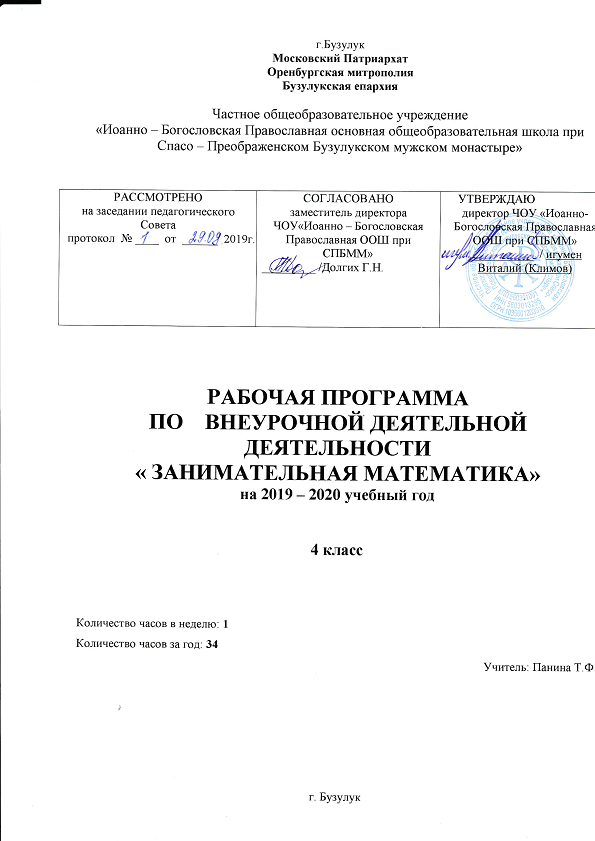 